МУНИЦИПАЛЬНОЕ БЮДЖЕТНОЕ ОБЩЕОБРАЗОВАТЕЛЬНОЕ УЧРЕЖДЕНИЕВЕЧЕРНЯЯ СМЕННАЯ ОБЩЕОБРАЗОВАТЕЛЬНАЯ ШКОЛА № 2 г. Владикавказа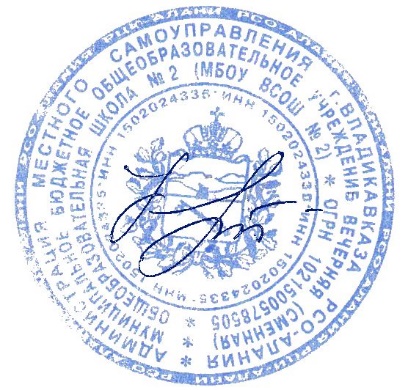 УТВЕРЖДАЮДиректор МБОУ ВСОШ № 2_____________Н.Н. Кочетова Пр. №_94_от «_01» 092020 г.Планорганизации перехода на дистанционное обучение обучающихся МБОУ ВСОШ № 2 г. Владикавказана случай ухудшения санитарно-эпидемиологическойситуации в 2020-2021 учебном году